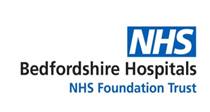 13/02/2023 Dear Requester,FOI 1984Thank you for your Freedom of Information request. Please note, this is a cross-site response for Bedford site and Luton site.You asked:I would like the organisation to review my freedom of information request below, that’s focused around contract data for services around facilities management.Office and building cleaning – Service contract that is focused around office, commercial and building cleaning services.Food – Service contract that is focused around catering services.Lift service and maintenance – Service contract for lift service and maintenance.General waste services contracts – The organisation’s primary general waste service contract.Laundry services where clothes and linen can be washed and ironed.This information is provided for your personal use and is the property of Bedfordshire Hospitals NHS Trust and subject to any existing Intellectual Property and Database Rights. Any commercial application or use of this information may be subject to the provisions of the Re-use of Public Sector Information Regulations 2015 (RPSI). This means that if you wish to re-use the information provided for commercial purposes for any reason you must ask the Trust for permission to do so. Please note that the Trust has a formal internal review and complaints process which is managed by the Information Governance Manager/Data Protection Officer. Should you have any concerns with our response, you can make a formal request for an internal review. Requests for internal review should be submitted within three months of the date of receipt of the response to your original letter, and should be addressed to: dataprotectionofficer@ldh.nhs.uk. This option is available to you for up to three calendar months from the date your response was issued. If you are not satisfied with the Trust review under the Freedom of Information Act 2000 you may apply directly to the Information Commissioners Officer (ICO) for a review of your appeal decision. The ICO can be contacted at: ICO, Wycliffe House, Water Lane, Wilmslow, Cheshire, SK9 5AF www.ico.org.uk Yours sincerely, FOI OfficerBedfordshire Hospitals NHS Foundation Trust Details on the 3 points aboveL&DBedfordSupplier/Provider of the services Office and Building Cleaning and Food - ISSLift- RubaxWaste- Cawleys through TradebeLaundry-Synergy Linen Office and Building Cleaning and Food – In-houseLift- Rubax Lifts LtdWaste-Cawleys through TradebeLaundry- ElisTotal Annual Spend – The spend should only relate to each of the service contracts listed aboveOffice and Building Cleaning –£6,683,618 Food –£1,853,997 Lift- Both Sites - £151,984Waste- Both sites-  £899,380 Laundry- Synergy- £1,613,660Office and Building Cleaning –£3,083,980 Food –£1,529,401 Laundry- Elis UK- £654, 141A description of the services provided under this contract please includes information if other services are included under the same contractOffice and Building Cleaning and Food – This is part of Cleaning ,Catering and INTERNAL waste services contract Lift- Servicing and repair of various passenger and goods liftsWaste - Total waste is managed by Tradebe who subcontract to Cawleys for non- clinical wasteLaundry- All Linen and laundry services and supply of associated consumables (Synergy)Lift-Servicing and repair of various passenger and goods liftsWaste- The contract is for a full managed service which includes all waste streamsLaundry- Fully Managed Linen Services Contract and includes hire of linen, provision of Disposable curtains, top up services to wards and departments.The number of sites the contract covers 1 site1 siteThe start date of the contract Office and Building Cleaning and Food– November 2020Lift-  April 2019 Waste-1st Feb 2018 Laundry- 11th June 2018Lift-29/07/2019Waste-The Contract commenced 1st February 2018Laundry- 1st October 2018The end date of the contract  Office and Building Cleaning  and Food –  November 2027 (plus 2 years ext)Lift- 2018Waste- 31st Jan 2023Laundry- 31st May 2022Lift-28/07/2022Waste-31st January 2023Laundry- 1st October 2022The duration of the contract, please include information on any extensions period.5 Office and Building Cleaning and Food-  (7yrs plus 2yrs)Lift- 3 years plus 1 plus 1Waste-5 years plus 2 Laundry- 5 years plus 2Lift-1 year +2 years extension (3 years total)Waste-5 year’s duration. The Trust may exercise its right to extend this agreement on a rolling 24 month basis for a maximum of Four (4) years beyond the Primary PeriodLaundry- Contract can be extended but the Term of the contract shall be no longer than 6 years    Who within the organisation is responsible for each of these contracts? name, Job Title, contact number and email addressOffice and Building Cleaning  and Food–  The Assistant Director of Estates and Facilities.Lift- Estates Electrical OfficerWaste & Laundry- The Assistant Director of FacilitiesLift- The Engineering OfficerWaste-Director of Support Services Laundry- Head of Operational –Services